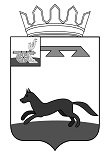 СОВЕТ ДЕПУТАТОВ  ВЛАДИМИРОВСКОГО СЕЛЬСКОГО ПОСЕЛЕНИЯХИСЛАВИЧСКОГО РАЙОНА СМОЛЕНСКОЙ ОБЛАСТИРЕШЕНИЕ от 16 июля  2019 года                                                                                      № 14О принятии проекта решения Совета депутатов Владимировского сельского поселения Хиславичского района Смоленской области «О внесении изменений в Устав Владимировского сельского поселения Хиславичского района Смоленской области», проведении по нему публичных слушаний и об установлении порядкаучёта предложений граждан по данному проекту решенияВ целях приведения Устава Владимировского сельского поселения Хиславичского района Смоленской области в соответствие с нормами  Федерального закона от 06.10.2003 № 131-ФЗ «Об общих принципах организации местного самоуправления в Российской Федерации» (с изменениями и дополнения Совет депутатов Владимировского сельского поселения Хиславичского района  Смоленской области  р е ш и л:Принять проект решения о внесении изменений  в Устав Владимировского сельского поселения Хиславичского района  Смоленской области (в редакции решений Совета  депутатов Владимировского сельского поселения  Хиславичского района Смоленской области от  04 августа 2008 г. №10, от 07 августа 2009 г. №12, от 02 августа 2010 г. №13, от 14 ноября 2013 г. №22, от 28 апреля 2015 г. №6, от 23 мая 2017 г. №14, от 31 августа 2017 г. №28, от 13 июля 2018 г. №19)  (приложение к настоящему решению).Исполняющему полномочия Главы муниципального образования Владимировского сельского поселения Хиславичского района Смоленской области обнародовать проект решения о внесении изменений в Устав Владимировского сельского поселения Хиславичского района Смоленской области одновременно с Положением «О порядке ознакомления граждан с нормативными правовыми актами органов местного самоуправления в муниципальном образовании Владимировского сельского поселения Хиславичского района Смоленской области».Для обсуждения проекта решения о внесении изменений в Устав Владимировского сельского поселения Хиславичского района Смоленской области Исполняющему полномочия Главы муниципального образования Владимировского сельского поселения Хиславичского района Смоленской области организовать проведение публичных слушаний. Публичные слушание проводятся в соответствии с «Положением о проведении публичных слушаний», утверждённым решением Совета депутатов Владимировского сельского поселения Хиславичского района Смоленской области Публичные слушания провести «22»июля  2019 года в 10 ч. 00 мин. в  здании Администрации Владимировского сельского поселения Хиславичского района Смоленской области.Исполняющему полномочия Главы муниципального образования Владимировского сельского поселения Хиславичского района Смоленской области обнародовать информацию о результатах публичных слушаний.Настоящее решение подлежит обнародованию и вступает в силу со дня его официального обнародования.Исполняющий полномочия Главымуниципального образованияВладимировского сельского поселенияХиславичского района Смоленской области                                  Е.А. Максименкова